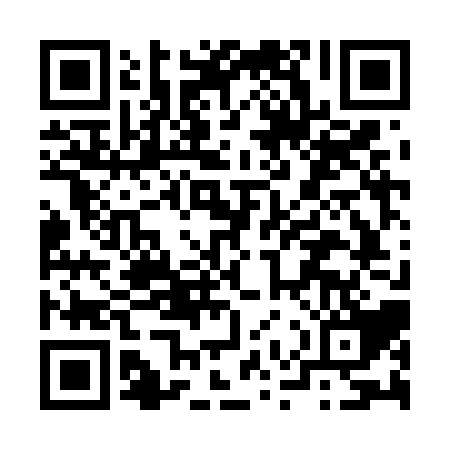 Ramadan times for Bareko, CameroonMon 11 Mar 2024 - Wed 10 Apr 2024High Latitude Method: NonePrayer Calculation Method: Muslim World LeagueAsar Calculation Method: ShafiPrayer times provided by https://www.salahtimes.comDateDayFajrSuhurSunriseDhuhrAsrIftarMaghribIsha11Mon5:195:196:2812:303:436:326:327:3712Tue5:195:196:2812:303:426:326:327:3713Wed5:185:186:2712:293:426:326:327:3714Thu5:185:186:2712:293:416:326:327:3715Fri5:175:176:2612:293:406:326:327:3716Sat5:175:176:2612:293:396:316:317:3617Sun5:175:176:2512:283:396:316:317:3618Mon5:165:166:2512:283:386:316:317:3619Tue5:165:166:2512:283:376:316:317:3620Wed5:155:156:2412:273:366:316:317:3621Thu5:155:156:2412:273:356:316:317:3622Fri5:145:146:2312:273:346:316:317:3523Sat5:145:146:2312:273:336:306:307:3524Sun5:135:136:2212:263:336:306:307:3525Mon5:135:136:2212:263:326:306:307:3526Tue5:135:136:2212:263:316:306:307:3527Wed5:125:126:2112:253:306:306:307:3528Thu5:125:126:2112:253:296:306:307:3529Fri5:115:116:2012:253:286:296:297:3430Sat5:115:116:2012:243:276:296:297:3431Sun5:105:106:1912:243:266:296:297:341Mon5:105:106:1912:243:256:296:297:342Tue5:095:096:1812:243:256:296:297:343Wed5:095:096:1812:233:256:296:297:344Thu5:085:086:1812:233:266:286:287:345Fri5:085:086:1712:233:266:286:287:346Sat5:075:076:1712:223:276:286:287:347Sun5:075:076:1612:223:276:286:287:348Mon5:065:066:1612:223:286:286:287:339Tue5:065:066:1612:223:286:286:287:3310Wed5:055:056:1512:213:296:286:287:33